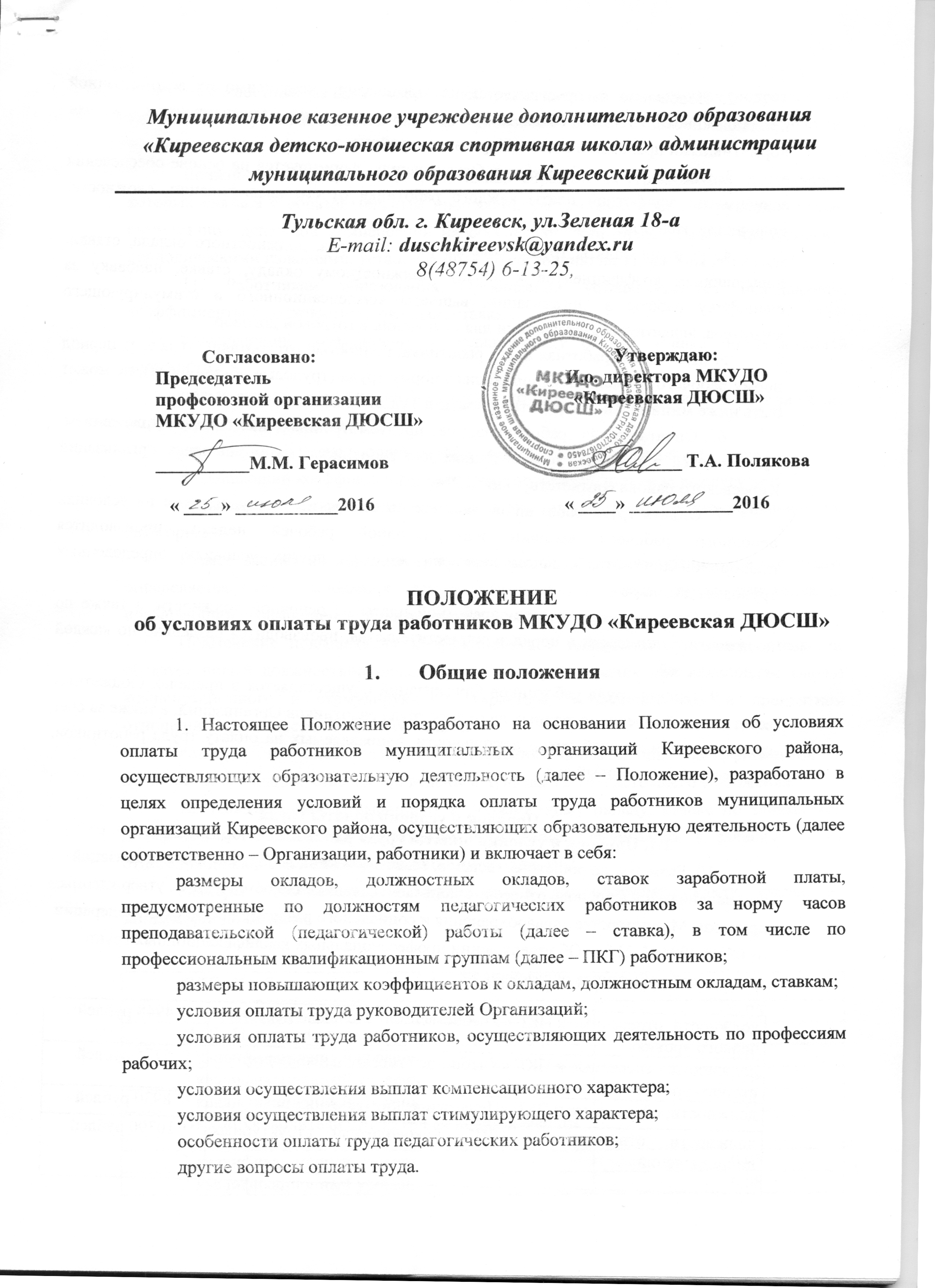 2. Положение распространяется на Организации независимо от ведомственной принадлежности, если соответствующие вопросы не урегулированы иными нормативными правовыми актами Киреевского района.3. Оплата труда работников в Организациях  формируется на основе обеспечения зависимости заработной платы каждого работника от его квалификации, сложности, количества, качества, а также условий труда. 4. Условия оплаты труда, включая размер оклада, должностного оклада, ставки, повышающих коэффициентов к окладу, должностному окладу, ставке, надбавку за специфику работы в Организации, выплаты компенсационного и стимулирующего характера, являются обязательными для включения в трудовой договор. 5. Месячная заработная плата работника, полностью отработавшего за этот период норму рабочего времени и выполнившего норму труда (трудовые обязанности), не может быть ниже минимальной заработной платы в Тульской области.6. Оплата труда работников, не предусмотренных настоящим Положением, производится в порядке, установленном для работников муниципальных организаций Киреевского района соответствующих отраслей.7. Оплата труда работников, занятых по совместительству, а также на условиях неполного рабочего времени или неполной рабочей недели, производится пропорционально отработанному времени либо на других условиях, определенных трудовым договором.8. Определение размеров заработной платы по основной должности, а также по должности, занимаемой в порядке совместительства, производится раздельно по каждой из должностей.9. Оплата труда работников Организаций осуществляется в пределах бюджетных ассигнований, предусмотренных на оплату труда работников Организаций, а также за счет средств от приносящей доход деятельности, направляемых на оплату труда работников, на текущий финансовый год.  2. Порядок и условия оплаты труда2.1. Порядок и условия оплаты труда работников образования10. Размеры должностных окладов, ставок работников образования Организаций устанавливаются на основе отнесения занимаемых ими должностей к ПКГ, утвержденным приказом Министерства здравоохранения и социального развития Российской Федерации от 05.05.2008 № 216н «Об утверждении профессиональных квалификационных групп должностей работников образования»:             Должностные оклады заместителей руководителей структурных подразделений Организации устанавливаются на 10 процентов ниже окладов соответствующих руководителей.Должностной оклад, ставка работников образования Организации, деятельность которых связана с образовательным процессом, увеличивается на 100 рублей – размер ежемесячной денежной компенсации на обеспечение книгоиздательской продукцией и периодическими изданиями, установленный по состоянию на 31 декабря 2012 года.11. Работникам образования Организации устанавливаются повышающие коэффициенты к должностным окладам, ставкам:повышающий коэффициент к должностному окладу, ставке по занимаемой должности;повышающий коэффициент к должностному окладу, ставке по Организации (структурному подразделению);персональный повышающий коэффициент к должностному окладу, ставке;повышающий коэффициент к должностному окладу, ставке за выслугу лет;повышающий коэффициент к должностному окладу, ставке за квалификационную категорию.Размер выплат по повышающему коэффициенту к должностному окладу, ставке определяется путем умножения размера должностного оклада, ставки работника на повышающий коэффициент к должностному окладу, ставке. Применение повышающих коэффициентов к должностному окладу, ставке не образует новый должностной оклад, ставку и не учитывается при начислении выплат компенсационного и стимулирующего характера, устанавливаемых в процентном отношении к должностному окладу, ставке.Размеры и иные условия применения повышающих коэффициентов к должностным окладам, ставкам приведены в пунктах 12-16  настоящего Положения.12. Повышающий коэффициент к должностному окладу, ставке по занимаемой должности устанавливается работникам образования Организации в зависимости от отнесения должности к квалификационному уровню ПКГ.Размеры повышающего коэффициента к должностному окладу, ставке по занимаемой должности:13. Повышающий коэффициент к должностному окладу, ставке по Организации (структурному подразделению) устанавливается в размере 0,25 работникам образования, работающим в Организации (структурном подразделении), расположенной в сельской местности.14. Персональный повышающий коэффициент к должностному окладу, ставке может быть установлен руководителем Организации в отношении конкретного работника в соответствии с коллективным договором, локальным нормативным актом, принятым по согласованию с представительным органом работников. Установление персонального повышающего коэффициента к должностному окладу, ставке работникам образования Организации не носит обязательный характер.Выплаты по персональному повышающему коэффициенту к должностному окладу, ставке носят стимулирующий характер.Размер персонального повышающего коэффициента к должностному окладу, ставке – до 3,0.15. Повышающий коэффициент к должностному окладу, ставке за выслугу лет устанавливается работникам образования Организации согласно приложениям № 1-3 к настоящему Положению. 16. Повышающий коэффициент к должностному окладу, ставке за квалификационную категорию устанавливается работникам образования Организации в следующих размерах:при наличии высшей квалификационной категории – 0,15;при наличии первой квалификационной категории – 0,1;при наличии второй квалификационной категории – 0,05.17. С учетом условий труда работникам образования Организации устанавливаются выплаты компенсационного характера, предусмотренные разделом 5 настоящего Положения.18. Работникам образования Организации устанавливаются выплаты стимулирующего характера, предусмотренные разделом 6 настоящего Положения.19. Особенности оплаты труда педагогических работников Организации устанавливаются приложением № 4 к настоящему Положению.2.2. Порядок и условия оплаты труда работников, занимающих должности служащих20. Размеры должностных окладов работников, занимающих должности служащих, устанавливаются на основе отнесения занимаемых ими должностей к ПКГ, утвержденным приказом Министерства здравоохранения и социального развития Российской Федерации от 29.05.2008 № 247н «Об утверждении профессиональных квалификационных групп общеотраслевых должностей руководителей, специалистов и служащих»:21. Размеры должностных окладов работников, занимающих должности служащих, не включенные в ПКГ:22. Работникам, занимающим должности служащих, устанавливаются повышающие коэффициенты к должностным окладам:повышающий коэффициент к должностному окладу по занимаемой должности, за исключением работников, занимающих должности служащих, указанных в пункте 21 настоящего Положения;повышающий коэффициент к должностному окладу по Организации (структурному подразделению);персональный повышающий коэффициент к должностному окладу;повышающий коэффициент к должностному окладу за выслугу лет.Размер выплат по повышающему коэффициенту к должностному окладу определяется путем умножения размера должностного оклада   работника на повышающий коэффициент. Применение повышающих коэффициентов к должностному окладу не образует новый должностной оклад и не учитывается при начислении выплат компенсационного и стимулирующего характера, устанавливаемых в процентном отношении к должностному окладу.Размеры и иные условия применения повышающих коэффициентов к должностным окладам   приведены в пунктах 23 -26  настоящего Положения.23. Повышающий коэффициент к должностному окладу по занимаемой должности устанавливается работникам, занимающим должности служащих, в зависимости от отнесения должности к квалификационному уровню ПКГ.Размеры повышающего коэффициента к должностному окладу по занимаемой должности ПКГ:24. Повышающий коэффициент к должностному окладу по Организации (структурному подразделению) устанавливается в размере 0,25 работникам, занимающим должности служащих, работающим в Организации (структурном подразделении), расположенной в сельской местности.25. Персональный повышающий коэффициент к должностному окладу, ставке может быть установлен руководителем Организации в отношении конкретного работника в соответствии с коллективным договором, локальным нормативным актом, принятым по согласованию с представительным органом работников. Установление персонального повышающего коэффициента к должностному окладу работникам, занимающим должности служащих,  не носит обязательный характер.Выплаты по персональному повышающему коэффициенту к должностному окладу носят стимулирующий характер.         Размер персонального повышающего коэффициента к должностному окладу – до 3,0.26. Повышающий коэффициент к должностному окладу за выслугу лет устанавливается работникам, занимающим должности служащих, согласно приложениям № 1–3 к настоящему Положению. 27. С учетом условий труда работникам, занимающим должности служащих, устанавливаются выплаты компенсационного характера, предусмотренные разделом 5 настоящего Положения.28. Работникам, занимающим должности служащих, устанавливаются выплаты стимулирующего характера, предусмотренные разделом 6 настоящего Положения.2.3. Порядок и условия оплаты труда работников, осуществляющих деятельность по профессиям рабочих29. Оклады работников Организации, осуществляющих деятельность по профессиям рабочих, устанавливаются в следующих размерах:            30. Работникам Организации, осуществляющим деятельность по профессиям рабочих, устанавливаются повышающие коэффициенты к окладам:повышающий коэффициент к окладу по Организации (структурному подразделению).персональный повышающий коэффициент к окладу;повышающий коэффициент к окладу за выполнение важных (особо важных) и ответственных (особо ответственных) работ;повышающий коэффициент к окладу за выслугу лет.Применение повышающих коэффициентов к окладу не образует новый оклад и не учитывается при начислении выплат компенсационного и стимулирующего характера, устанавливаемых в процентном отношении к окладу.Размеры и иные условия применения повышающих коэффициентов к окладам приведены в пунктах 31–35 настоящего Положения.31. Повышающий коэффициент к окладу по Организации (структурному подразделению) устанавливается в размере 0,25 работникам, осуществляющим деятельность по профессиям рабочих, работающим в Организации (структурном подразделении), расположенной в сельской местности.32. Персональный повышающий коэффициент к окладу работникам, осуществляющим деятельность по профессиям рабочих, может быть установлен руководителем Организации в отношении конкретного работника в соответствии с коллективным договором, локальным нормативным актом, принятым по согласованию с представительным органом работников. Установление персонального повышающего коэффициента к окладу работникам, осуществляющим деятельность по профессиям рабочих,  не носит обязательный характер.Выплаты по персональному повышающему коэффициенту к окладу носят стимулирующий характер.Размер персонального повышающего коэффициента к окладу – до 3,0.33. Повышающий коэффициент к окладу за выполнение важных (особо важных) и ответственных (особо ответственных) работ устанавливается работникам, осуществляющим деятельность по профессиям рабочих, привлекаемым для выполнения важных (особо важных) и ответственных (особо ответственных) работ в соответствии с приложением № 5 к настоящему Положению.Повышающий коэффициент к окладу за выполнение важных (особо важных) и ответственных (особо ответственных) работ устанавливается работникам, осуществляющим деятельность по профессиям рабочих, по которым на момент введения нового положения об установлении системы оплаты труда предусмотрена оплата по 9 разряду и выше тарифной сетки, при условии сохранения уровня квалификации, сложности и ответственности выполняемых работ.Повышающий коэффициент к окладу за выполнение важных (особо важных) и ответственных (особо ответственных) работ может быть установлен руководителем Организации в отношении конкретного работника в соответствии с коллективным договором, локальным нормативным актом, принятым по согласованию с представительным органом работников. Выплаты по повышающему коэффициенту за выполнение важных (особо важных) и ответственных (особо ответственных) работ к окладу носят стимулирующий характер.Размер повышающего коэффициента за выполнение важных (особо важных) и ответственных (особо ответственных) работ – до 0,2. 34. Повышающий коэффициент к окладу за выслугу лет устанавливается работникам, осуществляющим деятельность по профессиям рабочих, согласно приложениям № 1-3 к  настоящему Положению.35. С учетом условий труда работникам, осуществляющим профессиональную деятельность по профессиям рабочих, устанавливаются выплаты компенсационного характера, предусмотренные разделом 5 настоящего Положения.36. Работникам, осуществляющим профессиональную деятельность по профессиям рабочих, устанавливаются выплаты стимулирующего характера, предусмотренные разделом 6 настоящего Положения.3. Условия оплаты труда руководителя Организации,его заместителей и главного бухгалтера37. Должностной оклад руководителя Организации определяется трудовым договором и устанавливается в кратном отношении к средней заработной плате работников, которые относятся к основному персоналу возглавляемой им Организации, и составляет до 5 размеров средней заработной платы указанных работников.Размер кратности для установления должностного оклада руководителя Организации определяется учредителем в соответствии с отнесением Организации к группе по оплате труда руководителей  на основании объемных показателей деятельности Организации.Порядок отнесения Организации к группе по оплате труда руководителей и объемные показатели деятельности Организации предусмотрены приложением № 6 к настоящему Положению.К основному персоналу должностей работников для расчета средней заработной платы и определения размеров должностных окладов руководителей Организаций относятся работники, непосредственно обеспечивающие выполнение основных функций, с целью реализации которых создана Организация. Перечень должностей работников, относимых к основному персоналу, для определения размеров должностных окладов руководителей Организаций определен приложением № 7 к настоящему Положению.Конкретный перечень наименований должностей, относящихся к основному персоналу, устанавливается локальным нормативным актом Организации, в зависимости от направления деятельности Организации.Размеры должностных окладов заместителей руководителя Организации, главного бухгалтера устанавливаются на 10-30 процентов ниже должностного оклада руководителя.Предельный уровень соотношения средней заработной платы руководителя Организации и средней заработной платы работников Организации не может превышать восьмикратный размер.38. С учетом условий труда руководителю, его заместителям и главному бухгалтеру Организации устанавливаются выплаты компенсационного характера, предусмотренные разделом 5 настоящего Положения.Руководителю Организации указанные выплаты устанавливаются учредителем.Заместителям руководителя, главному бухгалтеру Организации указанные выплаты устанавливаются руководителем Организации в соответствии с коллективным договором, локальным нормативным актом, принятым по согласованию с представительным органом работников.39. Премии руководителю Организации устанавливаются учредителем с учетом результатов деятельности Организации в соответствии с критериями оценки и целевыми показателями эффективности работы Организации, предусмотренными Положением об оплате труда руководителей, утверждаемым учредителем и согласованным с территориальной организацией Профсоюза.Выплаты стимулирующего характера, предусмотренные разделом 6 настоящего Положения, заместителям руководителя, главному бухгалтеру могут быть установлены руководителем Организации в соответствии с коллективным договором, локальным нормативным актом, принятым по согласованию с представительным органом работников. 4. Порядок исчисления размера средней заработнойплаты  для определения размера должностного оклада руководителя Организации40. Порядок исчисления размера средней заработной платы для определения размера должностного оклада руководителя Организации
(далее – Порядок) определяет правила исчисления средней заработной платы для определения размера должностного оклада руководителя Организации.41. При расчете средней заработной платы учитываются оклады, должностные оклады, ставки, выплаты по повышающим коэффициентам к должностным окладам, ставкам, выплаты стимулирующего характера работников основного персонала Организации, которые осуществляются за счет средств бюджета Тульской области.При расчете средней заработной платы не учитываются выплаты компенсационного характера работников основного персонала, надбавка за специфику работы в Организации.Расчет средней заработной платы работников основного персонала Организации осуществляется Организацией за календарный год, предшествующий году установления оклада руководителя Организации.42. Средняя заработная плата работников основного персонала Организации определяется путем деления суммы должностных окладов, ставок,  выплат по повышающим коэффициентам к должностным окладам, ставкам, выплат стимулирующего характера работников основного персонала Организации за отработанное время в предшествующем календарном году на сумму среднемесячной численности работников основного персонала Организации за все месяцы календарного года, предшествующего году установления оклада руководителя Организации.43. При определении среднемесячной численности работников основного персонала Организации учитывается среднемесячная численность работников основного персонала Организации, работающих на условиях полного рабочего времени, среднемесячная численность работников основного персонала Организации, работающих на условиях неполного рабочего времени, и среднемесячная численность работников основного персонала Организации, являющихся внешними совместителями.44. Среднемесячная численность работников основного персонала Организации, работающих на условиях полного рабочего времени, исчисляется путем суммирования численности работников основного персонала Организации, работающих на условиях полного рабочего времени, за каждый календарный день месяца, то есть с 1 по 30 или 31 число (для февраля - по 28 или 29 число), включая выходные и нерабочие праздничные дни, и деления полученной суммы на число календарных дней месяца.Численность работников основного персонала Организации, работающих на условиях полного рабочего времени, за выходные или нерабочие праздничные дни принимается равной численности работников основного персонала Организации, работающих на условиях полного рабочего времени, за рабочий день, предшествовавший выходным или нерабочим праздничным дням.В численности работников основного персонала Организации, работающих на условиях полного рабочего времени, за каждый календарный день месяца учитываются работники основного персонала Организации, фактически работающие на основании табеля учета рабочего времени работников.Работник, работающий в Организации на одной и более одной ставке (оформленный в Организации как внутренний совместитель), учитывается в списочной численности работников основного персонала Организации как один человек (целая единица).45. Работники основного персонала Организации, работавшие на условиях неполного рабочего времени в соответствии с трудовым договором или переведенные на работу на условиях неполного рабочего времени, при определении среднемесячной численности работников основного персонала Организации учитываются пропорционально отработанному времени.Расчет средней численности этой категории работников производится в следующем порядке:а) исчисляется общее количество человеко-дней, отработанных этими работниками, путем деления общего числа отработанных человеко-часов в отчетном месяце на продолжительность рабочего дня исходя из продолжительности рабочей недели:40 часов – на 8 часов (при пятидневной рабочей неделе) или на 6,67 часа (при шестидневной рабочей неделе);39 часов – на 7,8 часа (при пятидневной рабочей неделе) или на 6,5 часа (при шестидневной рабочей неделе);36 часов – на 7,2 часа (при пятидневной рабочей неделе) или на 6 часов (при шестидневной рабочей неделе);33 часа – на 6,6 часа (при пятидневной рабочей неделе) или на 5,5 часа (при шестидневной рабочей неделе);30 часов – на 6 часов (при пятидневной рабочей неделе) или на 5 часов (при шестидневной рабочей неделе);24 часа – на 4,8 часа (при пятидневной рабочей неделе) или на 4 часа (при шестидневной рабочей неделе);б) затем определяется средняя численность не полностью занятых работников за отчетный месяц в пересчете на полную занятость путем деления отработанных человеко-дней на число рабочих дней в месяце по календарю в отчетном месяце.46. Среднемесячная численность работников основного персонала Организации, являющихся внешними совместителями, исчисляется в соответствии с порядком определения среднемесячной численности работников основного персонала Организации, работавших на условиях неполного рабочего времени.47. Размер кратности для установления должностного оклада руководителя Организации определяется учредителем на календарный год. В течение года возможно изменение коэффициента кратности к средней заработной плате основного персонала с учетом изменений объемных показателей.48. При создании новой Организации и в других случаях, когда невозможно произвести расчет средней заработной платы работников основного персонала Организации для определения должностного оклада руководителя, размер должностного оклада руководителя Организации определяется учредителем. 5. Порядок и условия установления выплаткомпенсационного характера49. В соответствии с Перечнем видов выплат компенсационного характера в муниципальных организациях Киреевского района работникам Организации  устанавливаются следующие выплаты компенсационного характера:выплаты работникам, занятым на работах с вредными и (или) опасными условиями труда;выплаты за работу в условиях, отклоняющихся от нормальных (при совмещении профессий (должностей), сверхурочной работе, работе в ночное время, расширении зон обслуживания, увеличении объема выполняемых работы или исполнении обязанностей временно отсутствующего работника без освобождения от работы, определенной трудовым договором, разделении рабочего дня на части, за работу в выходные и нерабочие праздничные дни, за дополнительную работу, не входящую в должностные обязанности работника (классное руководство, проверка письменных работ, заведование учебными кабинетами, заведование кафедрой, за работу с детьми из социально неблагополучных семей и т.д.) и в других условиях, отклоняющихся от нормальных);надбавка за работу со сведениями, составляющими государственную тайну.50. Выплата работникам, занятым на работах с вредными и (или) опасными условиями труда устанавливается в порядке, определенном законодательством Российской Федерации.Работодатель по согласованию с представительным органом работников  принимает локальные нормативные акты, устанавливающие конкретный размер выплат всем работникам, занятым на работах с вредными и (или) опасными условиями труда.На момент введения новой системы оплаты труда указанная выплата устанавливается всем работникам Организации, получавшим ее ранее. При этом работодатель принимает меры по специальной оценке условий труда с целью разработки и реализации программы действий по обеспечению безопасных условий и охраны труда. Если по итогам специальной оценки условий труда рабочее место признается безопасным, то указанная выплата не производится.51. Доплата за совмещение профессий (должностей), расширение зон обслуживания, увеличение объема работы или исполнение обязанностей временно отсутствующего работника без освобождения от работы, определенной трудовым договором, устанавливается работнику в случаях совмещения им профессий (должностей), увеличения объема работы или исполнения обязанностей временно отсутствующего работника без освобождения от работы, определенной трудовым договором.Размер доплаты и срок, на который она устанавливается, определяется по соглашению сторон трудовым договором с учетом содержания и (или) объема дополнительной работы.52. Процентная надбавка за работу со сведениями, составляющими государственную тайну, устанавливается в размере и порядке, определенном законодательством Российской Федерации.53.  Повышенная оплата за работу в ночное время по сравнению с работой в нормальных условиях производится работникам за каждый час работы в ночное время в размере не менее 35 процентов оклада, должностного оклада, ставки. Ночным считается время с 22 часов до 6 часов.Перечень  должностей работников Организации для установления доплаты за работу в ночное время и размер доплаты в порядке, предусмотренным трудовым законодательством. 54. Расчет части оклада, должностного оклада, ставки за час работы определяется путем деления оклада, должностного оклада, ставки работника на среднемесячное количество рабочих часов в соответствующем календарном году в зависимости от установленной продолжительности рабочей недели.55. Повышенная оплата за работу в выходные и нерабочие праздничные дни производится работникам, привлекавшимся к работе в выходные и нерабочие праздничные дни, в соответствии с Трудовым кодексом Российской Федерации.56. Повышенная оплата сверхурочной работы составляет за первые два часа работы не менее полуторного размера, за последующие часы - не менее двойного размера в соответствии с Трудовым кодексом Российской Федерации.57. Размеры и условия осуществления выплат компенсационного характера устанавливается локальным нормативным актом Организации, принятым в соответствии с трудовым законодательством, конкретизируются в трудовых договорах работников. Конкретные размеры выплат компенсационного характера не могут быть ниже предусмотренных трудовым законодательством и иными нормативными актами, содержащими нормы трудового права.6. Порядок и условия установления выплат стимулирующего характера58. В целях поощрения работников (за исключением руководителей) за выполненную работу в соответствии с Перечнем видов выплат стимулирующего характера в муниципальных организациях Киреевского района в Организации устанавливаются следующие стимулирующие выплаты:премия по итогам работы (за месяц, квартал, полугодие, 9 месяцев, год);премия за качество выполняемой работы;премия  за интенсивность и высокие результаты работы.Выплаты стимулирующего характера, их виды, размеры и условия их осуществления устанавливаются в соответствии с коллективным договором, локальным нормативным актом, принятым по согласованию с представительным органом работников. Решение об установлении выплат стимулирующего характера принимает руководитель Организации, с учетом решения комиссии по установлению выплат стимулирующего характера (далее – Комиссия), созданной в Организации, в следующем порядке:заместителям руководителя, главному бухгалтеру, главным специалистам и иным работникам, подчиненным руководителю непосредственно;руководителям структурных подразделений Организации, главным специалистам и иным работникам, подчиненным заместителям руководителя, – по представлению заместителей руководителя Организации;другим работникам, занятым в структурных подразделениях Организации, – на основании представления руководителей соответствующих структурных подразделений Организации.Установление выплат стимулирующего характера работникам Организаций осуществляется в пределах бюджетных ассигнований, предусмотренных на оплату труда работников Организаций, а также за счет средств от приносящей доход деятельности, направляемых на оплату труда работников, на текущий финансовый год. 59. Премия по итогам работы (за месяц, квартал, полугодие, 9 месяцев, год) выплачивается с целью поощрения работников за общие результаты труда по итогам работы за установленный период.При назначении следует учитывать:успешное и добросовестное исполнение работником своих должностных обязанностей в соответствующем периоде (отсутствие замечаний со стороны руководителей);достижение и превышение плановых и нормативных показателей работы;своевременность и полноту подготовки отчетности.60. Премия за качество выполняемой работы устанавливается работникам  при:соблюдении регламентов, стандартов, технологий, требований к выполнению работ (услуг), предусмотренных должностными обязанностями;соблюдении установленных сроков выполнения работ/оказания услуг;отсутствии обоснованных жалоб со стороны потребителей услуг;качественной подготовке и проведении мероприятий, связанных с уставной деятельностью Организации.61. Премия за интенсивность и высокие результаты работы устанавливается работникам за:интенсивность и напряженность работы (количество проведенных исследований, мероприятий и пр.);обеспечение безаварийной, безотказной и бесперебойной работы всех служб Организации;организацию и проведение мероприятий, направленных на повышение авторитета Организации;непосредственное участие в реализации национальных проектов.7. Другие вопросы оплаты труда62. Работникам Организации, в т.ч. руководителю, заместителям руководителя, главному бухгалтеру, устанавливается надбавка за специфику работы в Организации (структурном подразделении) в процентном отношении от оклада, должностного оклада, ставки в соответствии с приложением № 8 к настоящему Положению.Перечень должностей работников, которым устанавливается надбавка за специфику работы, закрепляется коллективным договором, локальным нормативным актом, принятым по согласованию с представительным органом работников. 63. Работникам Организации, в т.ч. руководителю, заместителям руководителя, главному бухгалтеру, в пределах бюджетных ассигнований, предусмотренных на оплату труда работников Организаций, а также за счет средств от приносящей доход деятельности, направляемых на оплату труда работников, на текущий финансовый год, может быть оказана материальная помощь. Решение об оказании работнику Организации материальной помощи и ее конкретных размерах принимает руководитель Организации в соответствии с коллективным договором, локальным нормативным актом, принятым по согласованию с представительным органом работников.        Решение об оказании руководителю Организации материальной помощи и ее конкретных размерах принимает учредитель в порядке, предусмотренным трудовым законодательством на основании письменного заявления руководителя.64. Педагогическим работникам, руководителям, заместителям руководителей, руководителям структурных подразделений, заместителям руководителей структурных подразделений Организации, деятельность которых связана с образовательным процессом, устанавливаются ежемесячные доплаты к должностному окладу, ставке за ученые степени доктора наук и кандидата наук, ежемесячные надбавки к окладу (должностному окладу, ставке) за нагрудные знаки и почетные звания в соответствии с Законом Тульской области от 30 сентября 2013 года
№ 1989-ЗТО «Об образовании». Руководителю Организации указанные выплаты устанавливаются учредителем.Педагогическим работникам, заместителям руководителей, руководителям структурных подразделений, заместителям руководителей структурных подразделений Организации указанные выплаты устанавливаются руководителем Организации.65. Работникам государственных образовательных организаций, находящихся в ведении области, педагогическим работникам учреждений здравоохранения, культуры, социальной защиты населения, физической культуры и спорта, агропромышленного комплекса, молодежной сферы, находящихся в ведении области, работникам методических центров, кабинетов, психологических служб, созданных областью, один раз в год производится единовременная выплата при предоставлении ежегодного оплачиваемого отпуска в размере оклада, должностного оклада по основной занимаемой должности.Решение о единовременной выплате при предоставлении ежегодного оплачиваемого отпуска руководителю Организации принимает учредитель в порядке, предусмотренным трудовым законодательством на основании письменного заявления руководителя.Работникам Организации единовременная выплата при предоставлении ежегодного оплачиваемого отпуска устанавливается руководителем Организации66. В случаях, когда размер оплаты труда работника зависит от стажа, образования, квалификационной категории, государственных наград и (или) ведомственных знаков отличия, ученой степени, право на его изменение возникает в следующие сроки:при увеличении стажа работы, педагогической работы, выслуги
лет – со дня достижения соответствующего стажа, если документы находятся в учреждении, или со дня представления документа о стаже, дающем право на соответствующие выплаты;при получении образования или восстановлении документов об образовании – со дня представления соответствующего документа;при присвоении квалификационной категории – со дня вынесения решения аттестационной комиссией;при присвоении почетного звания, награждения – со дня присвоения, награждения;при присуждении ученой степени доктора наук или кандидата наук - со дня принятия решения о выдаче диплома.При наступлении у работника права на изменение размера оплаты труда в период пребывания в ежегодном или ином отпуске, в период его временной нетрудоспособности, а также в другие периоды, в течение которых за ним сохраняется средняя заработная плата, изменение размера оплаты его труда осуществляется по окончании указанных периодов.67. В пределах имеющихся средств, если это целесообразно и не ущемляет интересов основных работников данной Организации, могут привлекаться для проведения учебных занятий с обучающимися высококвалифицированные специалисты с применением условий и коэффициентов ставок почасовой оплаты труда согласно приложению № 9 к настоящему Положению.Оплата труда данных высококвалифицированных работников осуществляется на почасовой основе с применением коэффициентов почасовой оплаты, предусмотренных приложением № 9 к настоящему Положению к должностным окладам, ставкам работников образования, установленным на основе отнесения занимаемых ими должностей к ПКГ.В размеры оплаты труда, рассчитанной в соответствии с приложением  № 9 к настоящему Положению, включена оплата за отпуск.Коэффициенты почасовой оплаты труда лиц, имеющих почетные звания «Народный», устанавливаются в размерах, предусмотренных для профессоров, докторов наук.Оплата труда членов жюри конкурсов и смотров, а также рецензентов конкурсных работ производится с применением коэффициентов почасовой оплаты труда, предусмотренных для лиц, проводящих учебные занятия со студентами.Коэффициенты почасовой оплаты труда демонстраторов пластических поз, участвующих в проведении учебных занятий, в зависимости от сложности пластической позы устанавливаются в размере 0,03 - 0,04.Оплата труда оппонентов при защите диссертаций на ученую степень доктора или кандидата наук производится с применением коэффициентов почасовой оплаты, предусмотренных для лиц, проводящих учебные занятия с аспирантами.Коэффициенты почасовой оплаты труда лиц, имеющих почетные звания «Заслуженный», устанавливаются в размерах, предусмотренных для доцентов, кандидатов наук.ПОВЫШАЮЩИЙ КОЭФФИЦИЕНТза выслугу лет в муниципальных организациях Киреевского района, осуществляющих образовательную деятельность1. Повышающий коэффициент к окладу, должностному окладу, ставке за выслугу лет устанавливается всем работникам муниципальных организаций Киреевского района, осуществляющих образовательную деятельность (далее – Организации) (за исключением руководителя, заместителей руководителя, главного бухгалтера) в зависимости от стажа работы в следующих размерах:Повышающий коэффициент к окладу, должностному окладу, ставке за выслугу лет устанавливается к окладу, должностному окладу, ставке, как по основной, так и по должности, занимаемой на условиях внутреннего и внешнего совместительства, за фактически отработанное время.2. Документами, подтверждающими стаж работы, являются трудовая книжка, военный билет, справка военного комиссариата и иные документы соответствующих государственных органов, архивных учреждений, установленные законодательством Российской Федерации.Документы представляются лицом, стаж которого подтверждается.3. Исчисление стажа работы для установления повышающего коэффициента к окладу, должностному окладу, ставке за выслугу лет в Организациях производится в порядке, предусмотренном приложением № 2 к Положению об условиях оплаты труда работников муниципальных организаций Киреевского района, осуществляющих образовательную деятельность.4. В стаж работы, дающий  право на установление повышающего коэффициента к  окладу, должностному окладу, ставке за выслугу работникам образования и работникам дополнительного профессионального образования  засчитывается педагогическая, руководящая и методическая работа в образовательных и других Организациях согласно приложению № 3 к Положению об условиях оплаты труда работников муниципальных организаций Киреевского района, осуществляющих образовательную деятельность.ПОРЯДОК исчисления стажа для установленияповышающего коэффициента к окладу, должностному окладу,
ставке за выслугу лет 1. В стаж работы засчитывается:а) время работы в Организации;б) время службы по призыву в Вооруженных силах Российской Федерации; время службы в Вооруженных силах СССР, время нахождения на действительной военной службе (в органах внутренних дел) лиц офицерского состава (рядового и начальствующего состава органов внутренних дел), прапорщиков, мичманов и военнослужащих сверхсрочной службы, уволенных с действительной военной службы (из органов внутренних дел) по возрасту, болезни, сокращению штатов или ограниченному состоянию здоровья, если перерыв между днем увольнения с действительной военной службы (из органов внутренних дел) и днем поступления на работу в организацию образования не превысил 1 года. Ветеранам боевых действий на территории других государств, ветеранам, исполняющим обязанности военной службы в условиях чрезвычайного положения и вооруженных конфликтов, и гражданам, общая продолжительность военной службы которых в льготном исчислении составляет 25 лет и более, – независимо от продолжительности перерыва;в) время работы в организациях образования в период учебы студентам педагогических высших и средних образовательных учреждений независимо от продолжительности перерывов в работе, связанных с учебой, если за ней следовала работа в организациях образования;г) работникам организаций образования при условии, если нижеперечисленным периодам непосредственно предшествовала и за ними непосредственно следовала работа, дающая право на установление повышающего коэффициента за выслугу лет:время работы на выборных должностях в органах законодательной и исполнительной власти и профсоюзных органах;время по уходу за ребенком до достижения им возраста трех лет;д) время работы в органах исполнительной власти всех уровней, организациях (учреждениях) на идентичных должностях (профессиях), а также должностях (профессиях), связанных с направлением деятельности организации или отвечающих функционалу занимаемой в организации должности;2. Педагогическим работникам при исчислении стажа для установления   повышающего коэффициента к должностному окладу, ставке за выслугу лет учитывается стаж педагогической работы, в который  засчитывается без всяких условий и ограничений:а) время нахождения на военной службе по контракту из расчета один день военной службы за один день работы, а время нахождения на военной службе по призыву – один день военной службы за два дня работы;б) время работы в должности заведующего фильмотекой и методиста фильмотеки.3. Педагогическим работникам в стаж педагогической работы засчитываются следующие периоды времени при условии, если этим периодам, взятым как в отдельности, так и в совокупности, непосредственно предшествовала и за ними непосредственно следовала педагогическая деятельность:а) время службы в Вооруженных силах СССР и Российской Федерации на должностях офицерского, сержантского, старшинского состава, прапорщиков и мичманов (в том числе в войсках МВД, в войсках и органах безопасности), кроме периодов, предусмотренных в подпункте «а» пункта 2 Порядка исчисления стажа для установления повышающего коэффициента к  окладу, должностному окладу, ставке за выслугу лет (далее – Порядок);б) время работы на руководящих, инспекторских, инструкторских и других должностях специалистов в аппаратах территориальных организаций (комитетах, советах) профсоюза работников народного образования и науки РФ (просвещения, высшей школы и научных учреждений); на выборных должностях в профсоюзных органах; на инструкторских и методических должностях в педагогических обществах и правлениях Детского фонда; в должности директора (заведующего) Дома учителя (работника народного образования, профессионального образования); в комиссиях по делам несовершеннолетних и защите их прав или в отделах социально-правовой охраны несовершеннолетних, в аппарате Уполномоченного по правам ребенка, в подразделениях по предупреждению правонарушений (инспекциях по делам несовершеннолетних, детских комнатах милиции) органов внутренних дел;в) время обучения (по очной форме) в аспирантуре, организациях высшего образования и профессиональных образовательных организациях, имеющих государственную аккредитацию.4. В стаж педагогической работы отдельных категорий педагогических работников помимо периодов, предусмотренных пунктами 2 и 3 настоящего Порядка, засчитывается время работы в организациях и время службы в Вооруженных силах СССР и Российской Федерации по специальности (профессии), соответствующей профилю работы в Организации или профилю преподаваемого предмета (курса, дисциплины, кружка):преподавателям-организаторам (основ безопасности жизнедеятельности, допризывной подготовки);учителям и преподавателям физического воспитания, руководителям физического воспитания, инструкторам по физкультуре, инструкторам-методистам (старшим инструкторам-методистам), тренерам-преподавателям (старшим тренерам-преподавателям);учителям, преподавателям трудового (профессионального) обучения, технологии, черчения, изобразительного искусства, информатики, специальных дисциплин, в том числе специальных дисциплин общеобразовательных Организаций (классов) с углубленным изучением отдельных предметов;мастерам производственного обучения;педагогам дополнительного образования;педагогическим работникам экспериментальных образовательных учреждений;педагогам-психологам;педагогам-библиотекарям;методистам;педагогическим работникам профессиональных образовательных Организаций (отделений): культуры и искусства, музыкально-педагогических, художественно-графических, музыкальных;преподавателям Организаций дополнительного образования детей (культуры и искусства, в т.ч. музыкальных и художественных), преподавателям специальных дисциплин музыкальных и художественных общеобразовательных Организаций, преподавателям музыкальных дисциплин профессиональных образовательных Организаций, учителям музыки, музыкальным руководителям, концертмейстерам.5. Воспитателям (старшим воспитателям) дошкольных Организаций, домов ребенка в педагогический стаж включается время работы в должности медицинской сестры ясельной группы дошкольных образовательных организаций, постовой медсестры домов ребенка, а воспитателям ясельных групп – время работы на медицинских должностях.6. Время работы в должностях помощника воспитателя и младшего воспитателя засчитывается в стаж педагогической работы при условии, если в период работы на этих должностях работник имел педагогическое образование или обучался в организации высшего образования, профессиональной образовательной организации педагогического образования.7. Работникам Организаций время педагогической работы в образовательных организациях, выполняемой помимо основной работы на условиях почасовой оплаты, включается в педагогический стаж, если ее объем (в одном или нескольких образовательных Организациях) составляет не менее 180 часов в учебном году.При этом в педагогический стаж засчитываются только те месяцы, в течение которых выполнялась педагогическая работа.8. В случаях уменьшения стажа работы, исчисленного в соответствии с настоящим Порядком, по сравнению со стажем, исчисленным по ранее действовавшим инструкциям, за работниками сохраняется ранее установленный стаж работы.9. Работникам Организаций могут быть засчитаны в стаж работы иные периоды работы (службы) в учреждениях и организациях независимо от их организационно-правовой формы, опыт и знания по которым необходимы для выполнения обязанностей по замещаемой должности.10. Включение в стаж иных периодов работы производится на основании приказа руководителя в соответствии с Положением об исчислении стажа работы для установления повышающего коэффициента к окладу (ставке) за выслугу лет, утвержденным локальным нормативным актом Организации, принятым с учетом мнения представительного органа работников. Для предварительного рассмотрения вопроса распорядительным документом Организации создается соответствующая комиссия, по исчислению стажа для установления работникам повышающего коэффициента к окладу (ставке) за выслугу лет.ПЕРЕЧЕНЬорганизаций (учреждений) и должностей, время работы в которых засчитывается в стаж работников образования (дополнительного профессионального образования) (педагогический стаж)Примечание:В стаж педагогической работы включается время работы в качестве учителей-дефектологов, логопедов, воспитателей в организациях здравоохранения и социального обслуживания для граждан пожилого возраста и инвалидов, методистов оргметодотдела республиканской, краевой, областной больницы.ОСОБЕННОСТИоплаты труда педагогических работников1. Порядок оплаты трудаза часы педагогической (преподавательской) работыОплата труда педагогических работников (учителей и других работников, осуществляющих педагогическую деятельность) в муниципальных организациях Киреевского района, осуществляющих образовательную деятельность (далее – Организации), устанавливается исходя из тарифицируемой педагогической нагрузки.Норма часов педагогической работы за ставку заработной платы устанавливается федеральным законодательством.Должностные оклады перечисленным ниже работникам выплачиваются с учетом ведения ими преподавательской (педагогической) работы в объеме:360 часов в год – руководителям физического воспитания, преподавателям-организаторам (основ безопасности жизнедеятельности, допризывной подготовки);10 часов в неделю – директорам начальных общеобразовательных учреждений с количеством обучающихся до 50 человек (кроме начальных общеобразовательных школ, закрепленных для прохождения педагогической практики студентов педагогических училищ, педагогических колледжей); вечерних (сменных) общеобразовательных учреждений с количеством учащихся до 80 человек (в городах и рабочих поселках – до 100 человек);3 часа в день – заведующим дошкольными образовательными учреждениями с 1-2 группами (кроме учреждений, имеющих одну или несколько групп с круглосуточным пребыванием детей).Выполнение вышеуказанной преподавательской (педагогической) работы осуществляется в основное рабочее время.Тарификационный список педагогических работников (учителей и других работников, осуществляющих педагогическую деятельность) формируется исходя из количества часов по государственному образовательному стандарту, учебному плану и программам, обеспеченности кадрами и других конкретных условий. 1.1. Учителя 1.1.1. Оплата за часы педагогической работы учителей и преподавателей в месяц определяется путем умножения размера должностного оклада, ставки с учетом повышающих коэффициентов (повышающего коэффициента по занимаемой должности, повышающего коэффициента за выслугу лет, повышающего коэффициента за квалификационную категорию, повышающего коэффициента по организации), надбавок за специфику работы в Организации (структурном подразделении), определенных приложением № 8 к Положению об условиях оплаты труда работников муниципальных организаций Киреевского района, осуществляющих образовательную деятельность, на объем установленной работнику учебной (педагогической) нагрузки в неделю и деления полученного произведения на установленную за ставку заработной платы норму часов преподавательской работы в неделю.В таком же порядке исчисляется оплата:учителей и преподавателей за работу в другой Организации (одной или нескольких), осуществляемую на условиях совместительства;учителей, для которых данная Организация является местом основной работы, при возложении на них обязанностей по обучению обучающихся на дому в соответствии с медицинским заключением (дистанционном обучении), а также по проведению занятий по физкультуре с обучающимися, отнесенными по состоянию здоровья к специальной медицинской группе.1.1.2. Установленная учителям, преподавателям Организации при тарификации оплата за часы педагогической работы выплачивается ежемесячно независимо от числа недель и рабочих дней в разные месяцы года.1.1.3. Тарификация учителей и преподавателей производится один раз в год. Если учебными планами на каждое полугодие предусматривается разное количество часов на предмет, то тарификация проводится раздельно по полугодиям. 1.1.4. Исчисление оплаты учителей за работу по обучению обучающихся, находящихся на длительном лечении в медицинских организациях, а также учителей вечерних (сменных) общеобразовательных организаций (классов очного обучения, групп заочного обучения) производится в зависимости от объема их учебной нагрузки два раза в год - на начало первого и второго учебных полугодий.Тарификация учителей, осуществляющих обучение обучающихся, находящихся на длительном лечении в медицинских организациях, если постоянная сменяемость обучающихся влияет на учебную нагрузку учителей, производится следующим образом.В учебную нагрузку учителя включаются при тарификации на начало каждого полугодия не все 100 процентов часов, отведенных учебным планом на групповые и индивидуальные занятия, а 80 процентов от этого объема часов. Оплата за часы преподавательской работы в месяц устанавливается в этом случае путем умножения размера должностного оклада, ставки с учетом повышающих коэффициентов (повышающего коэффициента по занимаемой должности, повышающего коэффициента за выслугу лет, повышающего коэффициента за квалификационную категорию, повышающего коэффициента по Организации), надбавок за специфику работы в Организации (структурном подразделении), определенных приложением № 8 к Положению об условиях оплаты труда работников муниципальных организаций Киреевского района, осуществляющих образовательную деятельность, на объем нагрузки в неделю, взятой в размере 80 процентов от установленной учебной нагрузки на начало каждого полугодия, и деленной на установленную норму часов в неделю. По итогам полугодия производится перерасчет заработной платы за фактически выполненный объем работы, но не ниже установленной при тарификации. При невыполнении по не зависящим от учителя причинам объема учебной нагрузки, установленной при тарификации, уменьшение оплаты за часы педагогической работы не производится.1.1.5. В учебную нагрузку учителей за работу с заочниками включаются часы, отведенные на полугодие учебным планом на групповые и индивидуальные консультации, а также 70 процентов от объема часов, отведенных на прием устных и письменных зачетов. Расчет часов в учебном плане на прием устных и письменных зачетов производится на среднее количество обучающихся: в группе от 9 до 15 человек – на 12, в группе
от 16 до 20 человек – на 18.При тарификации общее количество часов, предусмотренное на учебный предмет по учебному плану, делится на число учебных недель полугодия. Исходя из полученного средненедельного объема учебной нагрузки учителю определяется оплата за часы педагогической работы, которая выплачивается ежемесячно независимо от фактической нагрузки в разные месяцы полугодия. По итогам полугодия производится перерасчет заработной платы за фактически выполненный объем работы, но не ниже установленной при тарификации.1.1.6. За время работы в период осенних, зимних, весенних и летних каникул обучающихся, а также в периоды отмены учебных занятий (образовательного процесса) для обучающихся по санитарно-эпидемиологическим, климатическим и другим основаниям оплата труда педагогических работников и лиц из числа руководящего, административно-хозяйственного и учебно-вспомогательного персонала, ведущих в течение учебного года преподавательскую работу, в том числе занятия в кружками, производится из расчета оплаты за часы педагогической работы, установленной при тарификации, предшествующей началу каникул или периоду отмены учебных занятий (образовательного процесса) по указанным выше причинам.Лицам, работающим на условиях почасовой оплаты и не ведущим педагогической работы во время каникул, оплата за это время не производится.1.1.7. Учителям и преподавателям, поступившим на работу в период летних каникул, оплата за часы педагогической работы до начала учебного года производится из расчета размера должностного оклада, ставки с учетом повышающих коэффициентов (повышающего коэффициента по занимаемой должности, повышающего коэффициента за выслугу лет, повышающего коэффициента за квалификационную категорию, повышающего коэффициента по организации), надбавок за специфику работы в Организации (структурном подразделении), определенных приложением № 8 к Положению об условиях оплаты труда работников муниципальных организаций Киреевского района, осуществляющих образовательную деятельность.При этом учебная нагрузка данному работнику устанавливается в объеме не более нормы часов за ставку заработной платы.2. Порядок и условия почасовой оплаты труда2.1. Почасовая оплата труда учителей, преподавателей и других педагогических работников образовательных Организаций применяется при оплате:за часы, выполненные в порядке замещения отсутствующих по болезни или другим причинам учителей, преподавателей и других педагогических работников, продолжавшегося не свыше двух месяцев.  Если замещение продолжалось свыше двух месяцев, оплата труда педагогических работников производится по тарификации со дня начала замещения за все часы фактической нагрузки в порядке, предусмотренном пунктом 1.1.1 настоящего приложения;за часы педагогической работы, выполненные учителями при работе с обучающимися в заочной форме и обучающимися, находящимися на длительном лечении в медицинских организациях, сверх объема учебной нагрузки, установленной им при тарификации;Размер почасовой оплаты указанной педагогической работы определяется путем деления должностного оклада, ставки педагогического работника с учетом повышающих коэффициентов (повышающего коэффициента по занимаемой должности, повышающего коэффициента за выслугу лет, повышающего коэффициента за квалификационную категорию, повышающего коэффициента по организации), надбавок за специфику работы в Организации (структурном подразделении), определенных приложением № 8 к Положению об условиях оплаты труда работников муниципальных организаций Киреевского района, осуществляющих образовательную деятельность, на среднемесячное количество рабочих часов, установленное по занимаемой должности.Среднемесячное количество рабочих часов определяется путем умножения нормы часов педагогической работы в неделю, установленной за должностной оклад, ставку заработной платы педагогического работника, на количество рабочих дней в году по пятидневной рабочей неделе и деления полученного результата на 5 (количество рабочих дней в неделе), а затем на 12 (количество месяцев в году).3. Порядок оплаты труда работников, привлекаемых к  организации отдыха и оздоровления обучающихся 3.1. За педагогическими и другими работниками Организаций при направлении их, по согласованию с руководителем Организации, в период, не совпадающий с их очередным отпуском, для работы в загородных оздоровительных организациях независимо от организационно-правовых форм сохраняется заработная плата,  установленная трудовым договором.3.2. Для работы в лагерях с дневным (круглосуточным) пребыванием детей, создаваемых  органами исполнительной власти Киреевского района и Организациями, педагогические работники в период, не совпадающий с их отпуском, привлекаются в пределах установленного им до начала каникул объема учебной нагрузки (объема работы) с сохранением заработной платы, установленной трудовым договором. В случае привлечения их к работе сверх предусмотренного при тарификации объема учебной нагрузки, им дополнительно производится оплата, установленная по выполняемой работе, за фактически отработанное время.Для педагогических и других работников, привлекаемых к организации отдыха и оздоровления обучающихся в каникулярное время, с их согласия может быть установлен суммированный учет рабочего времени в пределах месяца. 3.3. Педагогическим работникам, направляемым в качестве руководителей (старших руководителей - при наличии нескольких групп участников) и заместителей руководителей туристских походов, экспедиций и экскурсий, в период, не совпадающий с отпуском, помимо сохраняемой заработной платы, установленной трудовым договором, выплачивается заработная плата за фактически отработанное время из расчета должностного оклада, ставки с учетом повышающих коэффициентов (повышающего коэффициента по занимаемой должности, повышающего коэффициента за выслугу лет, повышающего коэффициента за квалификационную категорию, повышающего коэффициента по организации), выплат компенсационного характера, надбавок за специфику работы в Организации (структурном подразделении), установленных Положением об условиях оплаты труда работников муниципальных организаций Киреевского района, осуществляющих образовательную деятельность для руководителей структурных подразделений.3.4. Педагогическим и иным работникам, привлекаемым к проведению туристских походов, экспедиций и экскурсий, в период, не совпадающий с отпуском, помимо сохраняемой заработной платы, установленной трудовым договором, выплачивается заработная плата за фактически отработанное время из расчета должностного оклада, ставки с учетом повышающих коэффициентов (повышающего коэффициента по занимаемой должности, повышающего коэффициента за выслугу лет, повышающего коэффициента за квалификационную категорию, повышающего коэффициента по организации), выплат компенсационного характера, надбавок за специфику работы в Организации (структурном подразделении), установленных Положением об условиях оплаты труда работников муниципальных организаций Киреевского района, осуществляющих образовательную деятельность. ПЕРЕЧЕНЬдолжностей рабочих, имеющих право на повышающий коэффициент к окладу за выполнение важных (особо важных) и ответственных (особо ответственных) работ1. Водители автобусов или специальных легковых автомобилей, занятые перевозкой обучающихся (детей, воспитанников).2. Повар, выполняющий обязанности заведующего производством (шеф-повара), при отсутствии в штате Организации такой должности.3. Рабочий, выполняющий станочные работы по обработке металла и других материалов резанием на металлообрабатывающих станках (токарь, фрезеровщик, шлифовщик и др.), работы по холодной штамповке металла и других материалов, работы по изготовлению и ремонту, наладке инструмента, технологической оснастки, контрольно-измерительных приборов, принимающий непосредственное участие в учебном процессе.4. Закройщик, занятый в учебно-производственных мастерских (ателье) Организаций, принимающий непосредственное участие в учебном процессе.5. Другие рабочие, выполняющие качественно и в полном объеме работы по трем и более профессиям (специальностям), если по одной из них они имеют разряд не ниже 6.ПОРЯДОКотнесения образовательных организаций к группам по оплате труда руководителей и объемные показатели деятельности муниципальных организаций Киреевского района, осуществляющих
 образовательную деятельность1. Отнесение муниципальных организаций Киреевского района, осуществляющих образовательную деятельность (далее – Организаций), к группам по оплате труда руководителей производится не чаще одного раза в год органом исполнительной власти, осуществляющим функции и полномочия учредителя, в установленном порядке на основании соответствующих документов, подтверждающих наличие указанных объемов работы Организаций.Группа по оплате труда руководителей для вновь открываемых Организаций устанавливается исходя из плановых (проектных) показателей, но не более чем на 2 года.2. При наличии других показателей, не предусмотренных настоящим порядком, но значительно увеличивающих объем и сложность работы в Организациях, суммарное количество баллов может быть увеличено органом исполнительной власти, осуществляющим функции и полномочия учредителя за каждый дополнительный показатель до 20 баллов.3. При установлении группы по оплате труда руководителей Организаций контингент обучающихся определяется:3.1. По дошкольным образовательным организациям – по количеству групп на начало учебного года.Для определения суммы баллов за количество групп в дошкольных образовательных организациях принимается во внимание их расчетное количество, определяемое путем деления списочного состава воспитанников по состоянию на 1 сентября на установленную предельную наполняемость групп.Объемный показатель пункта 1 таблицы № 1 при установлении суммы баллов в дошкольных образовательных организациях применяется только в отношении количества детей, обучающихся на основе кратковременного пребывания (кроме обучающихся основного списочного состава).3.2. По общеобразовательным организациям - по списочному составу на начало учебного года.3.3. По организациям дополнительного образования, в т.ч. спортивной направленности, – по списочному составу постоянно обучающихся на 
1 января. При этом в списочном составе обучающиеся в образовательных организациях дополнительного образования, занимающиеся в нескольких кружках, секциях, группах, учитываются 1 раз.Участники экскурсионно-туристских мероприятий, спортивных и других массовых мероприятий учитываются в среднегодовом исчислении: путем умножения общего количества участников с различными сроками проведения мероприятий на количество таких мероприятий и деления суммы произведений на 365:в оздоровительных лагерях всех видов и наименований – по количеству принятых на отдых и оздоровление в смену (заезд);4. За всеми типами Организаций, находящихся на капитальном ремонте или деятельность которых временно приостановлена, сохраняется группа по оплате труда руководителей, определенная до начала ремонта или приостановки деятельности, но не более чем на один год.5. Муниципальные образовательные организации Киреевского района, осуществляющие обучение с преимущественной коррекцией и реабилитацией относятся к I группе по оплате труда руководителей.6. Муниципальные образовательные организации дополнительного образования Киреевского района относятся к группам по оплате труда по объемным показателям, но не ниже II группы по оплате труда руководителей.7. К объемным показателям деятельности Организаций относятся показатели, характеризующие масштаб руководства образовательной организацией: численность работников Организации, количество обучающихся, сменность работы образовательной Организации, наличие структурных подразделений и другие показатели, значительно осложняющие работу по руководству Организации. 8. Объем деятельности каждой Организации при определении группы по оплате труда руководителей оценивается в баллах по следующим показателям:Таблица № 19. Организации относятся к I, II, III или IV группам по оплате труда руководителей по сумме баллов, определенных на основе указанных выше показателей деятельности, в соответствии со следующей таблицей:ПЕРЕЧЕНЬдолжностей работников, относимых к основному персоналу, для определения размеров должностных окладов руководителей Организаций воспитательинструктор по трудуинструктор по физической культуреконцертмейстерлогопедметодистмузыкальный руководительпедагог - библиотекарьпедагог-валеологпедагог дополнительного образованияпедагог-организаторпомощник воспитателяпсихологпреподаватель - организатор основ безопасности жизнедеятельностируководитель физического воспитаниясоциальный педагогспортсмен-инструктор старший (вожатый, методист, воспитатель, тренер-преподаватель, педагог дополнительного образования)тренер-преподавательтьюторучительучитель-дефектологучитель-логопед.РАЗМЕРЫнадбавок за специфику работы в Организации (структурном подразделении) 1 – размер надбавки за специфику работы применяется для лиц, работающих с перерывом рабочего времени более двух часов подряд, пропорционально доле рабочего времени, фактически отработанного в режиме с разрывом.1. Размер надбавки за специфику работы в Организации (структурном подразделении) определяется суммарно по всем основаниям, которые соответствуют специфике деятельности Организаций.2. Надбавка за специфику работы в Организации (структурном подразделении)  устанавливается за фактически отработанное время.КОЭФФИЦИЕНТЫпочасовой оплаты труда высококвалифицированных работников, привлекаемых к проведению учебных занятий в муниципальных организациях Киреевского района, осуществляющих образовательную деятельность должности, отнесенные к ПКГ «Учебно-вспомогательный персонал первого уровня»4948 рублейдолжности, отнесенные к ПКГ «Учебно-вспомогательный персонал второго уровня»5775 рублейдолжности, отнесенные к ПКГ «Педагогические работники» 8930 рублейдолжности, отнесенные к ПКГ «Руководители структурных подразделений»10390 рублейПКГ «Учебно-вспомогательный персонал второго уровня»ПКГ «Учебно-вспомогательный персонал второго уровня»2 квалификационный уровень0,05ПКГ «Педагогические работники»ПКГ «Педагогические работники»2 квалификационный уровень0,053 квалификационный уровень0,084 квалификационный уровень0,1ПКГ «Руководители структурных подразделений»ПКГ «Руководители структурных подразделений»2 квалификационный уровень0,053 квалификационный уровень0,08должности, отнесенные к ПКГ «Общеотраслевые должности служащих первого уровня»4948 рублейдолжности, отнесенные к ПКГ «Общеотраслевые должности служащих второго уровня» 5775 рублейдолжности, отнесенные к ПКГ «Общеотраслевые должности служащих третьего уровня» 8247 рублейдолжности, отнесенные к ПКГ «Общеотраслевые должности служащих четвертого уровня»9895 рублейЗаведующий библиотекой, читальным залом, начальник отдела9895 рублей ПКГ «Общеотраслевые должности служащих первого уровня»ПКГ «Общеотраслевые должности служащих первого уровня»2 квалификационный уровень      0,05ПКГ «Общеотраслевые должности служащих второго уровня»ПКГ «Общеотраслевые должности служащих второго уровня»2 квалификационный уровень      0,053 квалификационный уровень      0,084 квалификационный уровень      0,15 квалификационный уровень      0,15ПКГ «Общеотраслевые должности служащих третьего уровня»ПКГ «Общеотраслевые должности служащих третьего уровня»2 квалификационный уровень      0,053 квалификационный уровень      0,084 квалификационный уровень      0,15 квалификационный уровень      0,15ПКГ «Общеотраслевые должности служащих четвертого уровня» ПКГ «Общеотраслевые должности служащих четвертого уровня» 2 квалификационный уровень      0,053 квалификационный уровень      0,08Разряд в соответствии с ЕТКСРазмер оклада, руб.1 разряд37952 разряд39473 разряд41374 разряд43345 разряд48126 разряд53407 разряд58678 разряд6448Приложение № 1к Положению об условиях оплаты труда работников муниципальных организаций Киреевского района, осуществляющих образовательную деятельностьСтаж работыПовышающий коэффициент за выслугу летСтаж работы от 0 до 2 лет0,02Стаж работы от 2 до 5 лет0,05Стаж работы от 5 до 10 лет0,10Стаж работы от 10 до 20 лет0,15Стаж работы более 20 лет0,20Приложение № 2к Положению об условиях оплаты труда работников муниципальных организаций Киреевского района, осуществляющих образовательную деятельностьПриложение № 3к Положению об условиях оплаты труда работников муниципальных организаций Киреевского района, осуществляющих образовательную деятельностьНаименование организаций Наименование должностейI. Образовательные организации (в том числе военные профессиональные организации, военные образовательные организации высшего образования; образовательные организации дополнительного профессионального образования (повышения квалификации специалистов); организации здравоохранения и социального обеспечения: дома ребенка, детские санатории, клиники, поликлиники, больницы и др., а также отделения, палаты для детей в организациях для взрослыхI. Учителя, преподаватели, учителя-дефектологи, учителя-логопеды, логопеды, преподаватели-организаторы (основ безопасности жизнедеятельности, допризывной подготовки), руководители физического воспитания, старшие мастера, мастера производственного обучения (в том числе обучения вождению транспортных средств, работе на сельскохозяйственных машинах, работе на пишущих машинах и другой организационной технике), старшие инструкторы-методисты, инструкторы-методисты (в том числе по физической культуре и спорту, по туризму), концертмейстеры, музыкальные руководители, старшие воспитатели, воспитатели, классные воспитатели, социальные педагоги, педагоги-психологи, педагоги-организаторы, педагоги дополнительного образования, старшие тренеры-преподаватели, тренеры-преподаватели, старшие вожатые (пионервожатые), инструкторы по физкультуре, инструкторы по труду, директора (начальники, заведующие), заместители директоров (начальников, заведующих) по учебной, учебно-воспитательной, учебно-производственной, воспитательной, культурно-воспитательной работе, по производственному обучению (работе), по иностранному языку, по учебно-летной подготовке, по общеобразовательной подготовке, по режиму, заведующие учебной частью, заведующие (начальники) практикой, учебно-консультационными пунктами, логопедическими пунктами, интернатами, отделениями, отделами лабораториями, кабинетами, секциями, филиалами, курсов и      другими структурными подразделениями, деятельность которых связана с образовательным (воспитательным) процессом, методическим обеспечением; старшие дежурные по режиму, дежурные по режиму, аккомпаниаторы, культорганизаторы, экскурсоводы;   профессорско-преподавательский состав (работа, служба), тьютор, педагог-библиотекарьII. Методические (учебно-методические) организации всех наименований (независимо от ведомственной подчиненности)II. Руководители, их заместители, заведующие секторами, кабинетами, лабораториями, отделами; научные сотрудники, деятельность которых связана с методическим обеспечением; старшие методисты, методистыIII.1. Органы управления образованием и органы (структурные подразделения), осуществляющие руководство образовательными организациями, органы               исполнительной власти, органы        местного самоуправления2. Отделы (бюро) технического        обучения, отделы кадров организаций, подразделений министерств (ведомств), занимающиеся вопросами подготовки и  повышения квалификации кадров на производстве III.1. Работники, занимающие руководящие, инспекторские, методические должности, инструкторские, а также другие должности, связанные с направлением деятельности Организации или отвечающие         функционалу занимаемой в           Организации должности (профессии).2. Штатные преподаватели, мастера производственного обучения рабочих на производстве, работники, занимающие руководящие, инспекторские, инженерные, методические должности, деятельность которых связана с вопросами подготовки и повышения квалификации кадровIV. Образовательные организации      РОСТО (ДОСААФ) и гражданской авиацииIV. Руководящий, командно-летный,  командно-инструкторский, инженерно-инструкторский, инструкторский и преподавательский состав, мастера производственного обучения, инженеры-инструкторы-методисты, инженеры-летчики-методисты V. Общежития организаций,            предприятий, жилищно-эксплуатационные учреждения, молодежные жилищные комплексы, детские кинотеатры, театры юного зрителя, кукольные театры,           культурно-просветительские учреждения и подразделения предприятий и        организаций по работе с детьми и     подростками V. Воспитатели, педагоги-организаторы, педагоги-психологи (психологи), преподаватели, педагоги дополнительного образования (руководители кружков) для детей и подростков, инструкторы и инструкторы-методисты, тренеры-преподаватели и другие специалисты по работе с детьми и подростками, заведующие детскими отделами, секторамиVI. Исправительные колонии,          воспитательные колонии, следственные изоляторы и тюрьмы, лечебно-исправительные организации VI. Работа (служба) при наличии    педагогического образования на     должностях: заместитель начальника по воспитательной работе, начальник отряда, старший инспектор, инспектор по общеобразовательной работе (обучению), старший инспектор-методист и инспектор-методист, старший инженер и инженер по производственно-техническому обучению, старший мастер и мастер производственного обучения, старший инспектор и инспектор по охране и режиму, заведующий учебно-техническим кабинетом, психологПриложение № 4к Положению об условиях оплаты труда работников муниципальных организаций Киреевского района, осуществляющих образовательную деятельностьПриложение № 5к Положению об условиях оплаты труда работников муниципальных организаций Киреевского района, осуществляющих образовательную деятельностьПриложение № 6к Положению об условиях оплаты труда работников муниципальных организаций Киреевского района, осуществляющих образовательную деятельность№ п/пОбъемные показателиУсловия расчетаКол-во баллов1.Количество обучающихся в Организации (за исключением обучающихся с ограниченными возможностями здоровья)За каждого обучающегося 0,32.Количество работников в ОрганизацииЗа каждого работника, дополнительно за каждого работника, имеющего: первую квалификационную категорию,высшую квалификационную категорию 10,513.Количество обучающихся из числа детей-сирот, детей, оставшихся без попечения родителей и лиц из их числаЗа каждого обучающегося 0,54.Количество обучающихся с ограниченными возможностями здоровьяЗа каждого обучающегося 0,55.Наличие статуса базовой, ресурсной Организации, стажировочной площадки, пилотной ОрганизацииЗа каждый вид106.Наличие статуса региональной инновационной площадки157.Наличие собственного оборудованного медицинского кабинета, столовой За каждый вид 158.Наличие автотранспортных средств За каждую единицу 3, но не более 20 за все автотранспортные средств10.Наличие учебно-опытных участков (площадью не менее , а при орошаемом земледелии - ), парникового хозяйства, подсобного сельского хозяйства, учебного хозяйства, теплиц За каждый вид 5011.Наличие собственных котельной, очистных и других сооружений, жилых домов За каждый вид 2013.Наличие в Организации филиалов,  учебно-консультационных пунктов, интерната, общежития и др. структурных подразделенийЗа каждый вид2014.Наличие оборудованных и используемых в образовательном процессе компьютерных классовЗа каждый класс 1015.Наличие оборудованных и            используемых в образовательном процессе объектов инфраструктуры Организации:спортивной площадки, стадиона, бассейна, других спортивных сооружений (в зависимости от их состояния и степени их использования)За каждый вид1016.Наличие классов (групп), перешедших на федеральные государственные образовательные стандарты нового поколения За каждый класс517.Наличие групп дошкольного образования в Организациях За каждую группу1018.Наличие обучающихся в Организации (за исключением организаций дополнительного образования), получающих бесплатные дополнительные образовательные услуги (в кружках, секциях и других формах организации дополнительных образовательных услуг)Количество обучающихся 0,519.Наличие обучающихся, получающих бесплатные дополнительные образовательные услуги вне данной Организации  (в кружках, секциях и других формах организации дополнительных образовательных услуг)Количество обучающихся 0,120.Наличие оборудованных и используемых помещений для разных видов активной деятельности обучающихся (изостудия, театральная студия, комната сказок, зимний сад и др.) За каждый вид 1521.Наличие классов (групп), в которых реализуется инклюзивное обучениеЗа каждый класс522.Наличие классов в общеобразовательной организации с углубленным изучением отдельных предметов, классов профильного обучения За каждый класс523.Наличие групп продленного дня в общеобразовательной организацииЗа  каждую группу524.Наличие обучающихся по дистанционной форме обучения За каждого обучающегося 0,525.Наличие обучающихся по индивидуальному учебному плану, в том числе реализующих ускоренное обучение                   За каждого обучающегося 0,5№ п/пТип и специфика деятельности (специальные наименования) образовательных организаций Группа, к которой образовательная организация относится по оплате труда руководителей по сумме балловГруппа, к которой образовательная организация относится по оплате труда руководителей по сумме балловГруппа, к которой образовательная организация относится по оплате труда руководителей по сумме балловГруппа, к которой образовательная организация относится по оплате труда руководителей по сумме баллов№ п/пТип и специфика деятельности (специальные наименования) образовательных организаций I гр.II гр.III гр.IV гр.1234561.Дошкольные образовательные организации; общеобразовательные организации; организации дополнительного образованиясвыше 500до 500до 350до 2002.Общеобразовательные организации с профильными классами; Организации с наличием групп дошкольного образования свыше 450до 450до3003.Общеобразовательные организации с классами углубленного обучения (в том числе лицеи, гимназии);свыше 400до 400до 3004.Общеобразовательные организации с дошкольными группами свыше 350до 350до 300Приложение № 7к Положению об условиях оплаты труда работников муниципальных организаций Киреевского района, осуществляющих образовательную деятельностьПриложение № 8к Положению об условиях оплаты труда работников муниципальных организаций Киреевского района, осуществляющих образовательную деятельность№ п/пНаименование организацийКатегория работниковРазмеры надбавок, %1. Общеобразовательные организации1. Общеобразовательные организации1. Общеобразовательные организации1. Общеобразовательные организации1.1.Общеобразовательные организации с углубленным изучением отдельных предметов (в том числе лицей, гимназия)Педагогические работники101.2.Индивидуальное обучение на дому; дистанционное обучениеПедагогические работники101.3.Индивидуальное и групповое обучение обучающихся, находящихся на длительном леченииПедагогические работники101.4.Классы компенсирующего обученияПедагогические работники – по перечню, утвержденному Положением об оплате труда работников в Организации101.5.Классы предпрофильного и профильного обученияПедагогические работники – по перечню, утвержденному Положением об оплате труда работников в Организации102.Организации в сельской местностиЖенщины, работающие на работах, где по условиям труда рабочий день разделен на части (с перерывом рабочего времени более двух часов подряд)1253.Организация дополнительного образования Педагогические работники, чья деятельность непосредственно связана с инвалидами и лицами с ограниченными возможностями здоровья - по перечню, утвержденному Положением об оплате труда работников в Организации10Приложение № 9к Положению об условиях оплаты труда работников муниципальных организаций Киреевского района, осуществляющих образовательную деятельностьКонтингент обучающихсяРазмеры коэффициентовРазмеры коэффициентовРазмеры коэффициентовКонтингент обучающихсяпрофессор или доктор наукдоцент или кандидат науклица, не имеющие ученой степениОбучающиеся в общеобразовательных         
организациях0,080,060,05